Name_____________Chapter 1 Note Taking Guide:1.1 MARKET ECONOMIESOur businesses operate in a _________________ marketplace and deal with a variety of ________________       __________________ that influence each other.__________________ take different approaches in how their economies operate, but each must provide answers to the same basic economic questionsEconomic ProblemScarcity _____________________________________________________________________________________________________________________________________________________Key Economic Questions1.	__________________________________________? 2.	__________________________________________?3.	__________________________________________? Types of Economic Systems:___________ Economy ____________________________________________ Economy ____________________________________________ EconomyMarket Economy ______________________________________________________________________________________________________________________________________________Capitalism ___________________________________________________________________________________________________________________________________________________Characteristics of Market EconomiesPrivate enterprise _____________________________________________________________________________________________________________________________________________Private property ______________________________________________________________________________________________________________________________________________Profit _______________________________________________________________________________________________________________________________________________________Competition _________________________________________________________________________________________________________________________________________________MAKE DECISIONSNeeds ______________________________________________________________________________________________________________________________________________________Wants ______________________________________________________________________________________________________________________________________________________Goods ______________________________________________________________________________________________________________________________________________________Services _____________________________________________________________________________________________________________________________________________________Economic Resources ___________________________________________________________________________________________________________________________________________There are three kinds of economic resources:_____________________________________________Economic Decision MakingDecision-making ______________________________________________________________________________________________________________________________________________1.3 HEALTHY ECONOMIESEconomic MeasurementsThree measurements used in looking at the health of an economy are:Gross domestic product (GDP) ___________________________________________________________________________________________________________________________________It is a basic _________________ of how an economy is doing.GDP Includes Four Major Categories_________________ spending for ____________________________________________________________ spending for ____________________________________________________________ spending for ___________________________________________The _______________ of a country less the _________________ of the countryLabor Productivity _____________________________________________________________________________________________________________________________________________Productivity Model       =           _________________________ / ______________________Inflation _____________________________________________________________________________________________________________________________________________________Deflation ____________________________________________________________________________________________________________________________________________________Business cycle ________________________________________________________________________________________________________________________________________________Four phases: Prosperity: is the phase where most people who want to work are _______________ and businesses produce goods and services in ______________________.Recession is a phase of the business cycle where demand for goods and services begins to ___________, production ________________, unemployment begins to _________, and GDP growth ____________________.Depression is a phase of the business cycle marked by a prolonged period of ________________, weak _____________ of goods and services, and business _________________.Recovery is the phase in which _______________________________ begins to _________, demand for goods and services begins to ______________, and GDP begins to ___________  ________.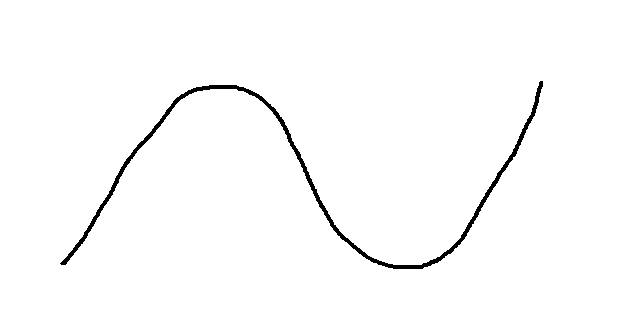 1.4 PARTICIPATE IN AN ECONOMYEconomic RolesCitizen _____________________________________________________________________________________________________________________________________________________________Worker _____________________________________________________________________________________________________________________________________________________Consumer ___________________________________________________________________________________________________________________________________________________Supply and DemandDemand is the relationship between the amount of a _______________________ that consumers are ______________________________ and the price of the _______________________.Supply is the amount of a good or service that __________________ are willing and able to provide and the ______________ of the good or service.Supply and Demand Effect on PriceDemandAs the demand for a good or service increases, the price tends to go up. As demand begins to fall, the price generally goes down.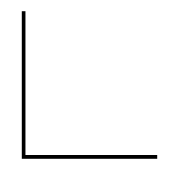 SupplyWhen a product is in short supply, prices tend to increase if the demand stays the same.Your Economic Well-BeingStandard of living refers to the way you live as _________________ by the kind and ___________ of goods and services you can _____________.Quality of life is the _________________ and _________________ that you get from your _______.